For More Information: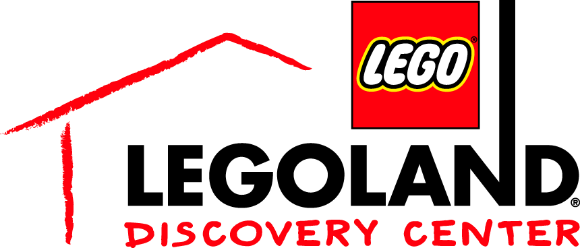 McKenzie RileyBRAVE Public Relations404.233.3993mriley@emailbrave.com*MEDIA ADVISORY*Kids wanted for 2018 Creative Crew at LEGOLAND® Discovery Center AtlantaThe search begins for junior builders to compete in the Mini Brick Factor, a LEGO® building competitionATLANTA (July 17, 2018) – Calling all junior LEGO® fans! LEGOLAND® Discovery Center Atlanta invites mini builders to participate in Mini Brick Factor for a chance to join the 2018 Creative Crew and work alongside Master Model Builder, Professor Rod. Kids between the ages of five and 12 will be able to compete the fierce competition on Sunday, July 29 from 10 a.m. to 5 p.m. Registration for the event is open through Wednesday, July 25 at 11:59 p.m. All successful Creative Crew members will receive a FREE Annual Pass for the member. The Creative Crew is a team of 12 talented junior builders who will assist the master model builder throughout the year by creating special structures for events and learning different building techniques. In addition to gaining behind the scenes insights and building tips and tricks, the Creative Crew acts as spokespeople to fellow junior builders.To show their brick-tastic building skills, the competitors will enter in two timed heats where they will be given challenges that test their imagination, creativity and architect skills. The top twelve builders will earn the title of Mini Master Model Builders and endless LEGO® glory!WHAT:                 MINI BRICK FACTOR Creative Crew RecruitmentWHEN:	Registration open through Sunday, July 22 at 11:59 p.m.	Mini BRICK FACTOR Creative Crew Competition	Saturday, July 28	10 a.m. to 5 p.m.WHERE:	LEGOLAND Discovery Center Atlanta	Phipps Plaza | Buckhead	3500 Peachtree Road NE	Atlanta, GA 30326HOW:		To enter the competition, children must be between the ages of five to twelve and be accompanied by a parent or legal guardian. Each attendee must fill out the registration form found at https://atlanta.legolanddiscoverycenter.com/whats-inside/news/2018-2019-creative-crew-recruitment-is-now-open/ and email it to ldcatlantacontests@gmail.com by 11:59 p.m. on Sunday, July 22 to be considered.For more information, visit atlanta.legolanddiscoverycenter.com or follow on Facebook.###